OGV Schwaikheim – 03.September 2022„Sind wir nicht alle ein bisschen Boskoop?“Was wäre, wenn Adam nicht vom Apfel gebissen, sondern die Schlange geküsst hätte? Kann man einen Äpfelbutzen mit verputzen?Was wäre Deutschland, wenn es nicht nach dem Super- sondern nach dem El-Star suchen würde?Was wäre Schwoiga ohne Streuobstwiesen?Und hat man was an der Waffel, wenn man Schokolade vor sich selbst versteckt? Wie küsst man sich selbst? Ist man ein Pessimist, wenn man das Kreuzworträtsel zuerst mit Bleistift ausfüllt? Wissen Frauen was sie wollen? Und wenn ja, wissen Männer was Frauen wollen und was fangen sie damit an?Die Ur-Schwaikheimerin Sabine Schief weiß auf alle diese Fragen eine Antwort! Oder doch nicht? Scheißegal, weil sind wir nicht alle ein bisschen Boskoop?Am Wochenende, 3./4.September feiert der Obst- und Gartenbauverein Schwaikheim endlich sein 111-plus 2- jähriges Jubiläum.Die Herzhumoristin und Kabarettistin Sabine Schief will mit euch in die Äpfel! Wir lassen es knacken.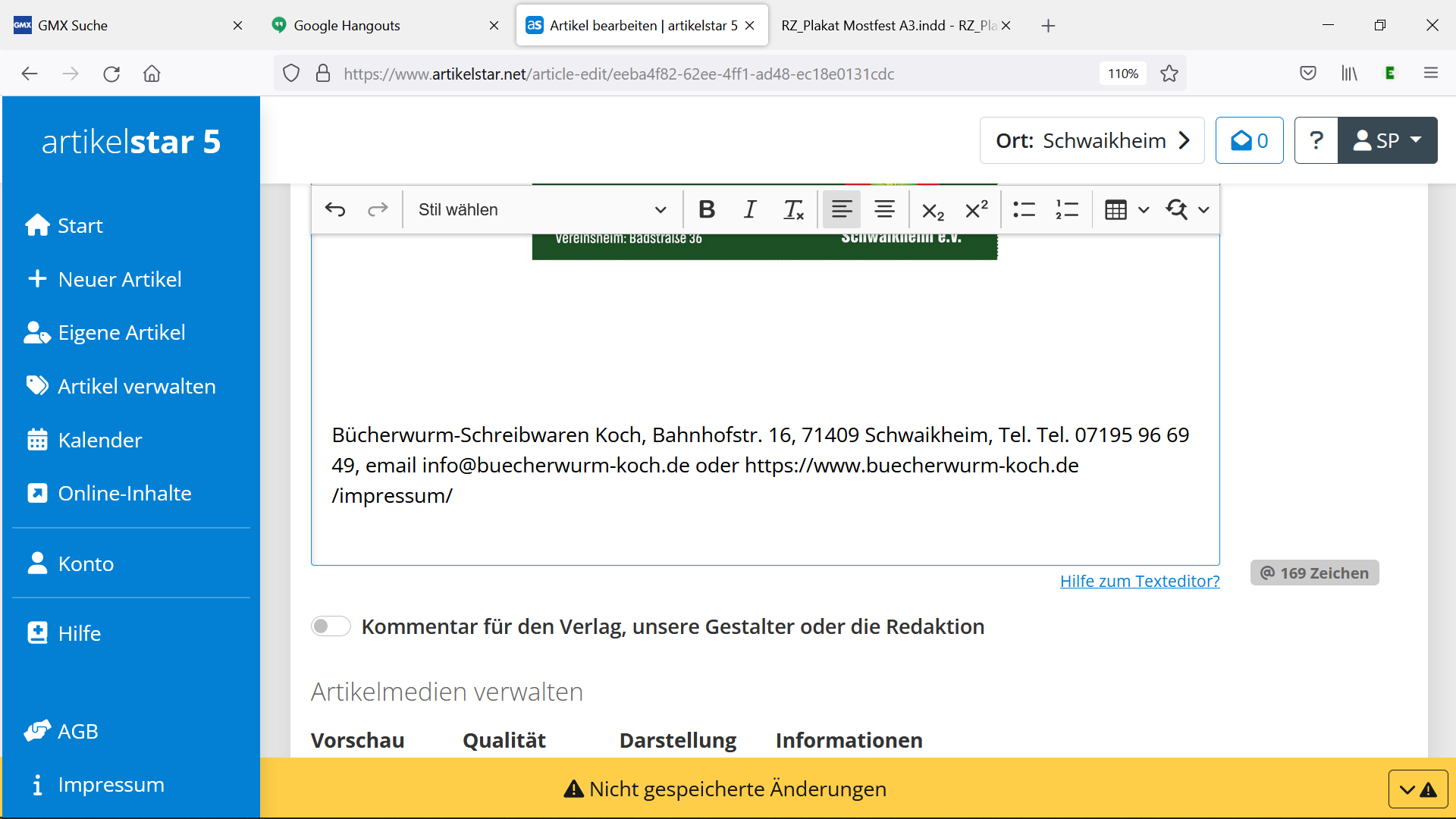 